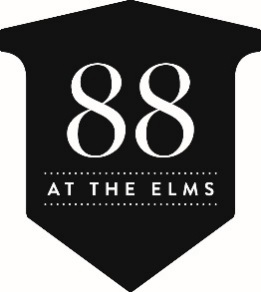 AppetizersProsciutto wrapped Stuffed Shrimp | 14Grilled Shrimp Stuffed with Montchevre, wrapped in ProsciuttoHouse Hummus-(individual serving) | 8Roasted Red Pepper and Kalamata Olive Hummus served with Grilled Flat breadChorizo Sliders | 12Chorizo patty, Avocado Salsa and Queso Fresco on Slider BunsSoup and SaladsSummer Salad | 10Fresh Spinach, Strawberries, Feta and Marcona Almonds with a Blueberry VinaigretteCaesar Salad | 10Chopped romaine hearts, Grana Padano, Focaccia Croutons and Caesar DressingSoup De Jour | 8Ask your server about our soup of the dayChop House14 oz. USDA Prime Ribeye | 308 oz. Certified Angus Filet | 32                          Sides               Loaded Mashed Potato | 7Orzo with Tomato and Bacon | 6           Whiskey Glazed ½ Chicken | 24                                                                              Sautéed Squash Medley | 6Green Beans with Bacon | 6                   Grilled Balsamic Portabellas | 7EntreesMushroom Carbonara | 17Fusilli pasta, Bacon, Sweet Peas, Creamy Porcini Mushroom Sauce, Grana PadanoSummer Pasta | 19Summer Squash, Red Pepper, Fresh Spinach, Roma Tomato and Italian Sausage all tossed with Extra Virgin Olive Oil, Garlic, Grana Padano and Penne PastaFaroe Island Salmon | 30Faroe Island Salmon, Pine Nut Couscous, Cucumber Raita and Fresh CilantroSmoked Pork Shoulder | 26Loaded Mashed Potatoes, Green Beans and Chipotle BBQ Sauce  